Об утверждении Положения о порядке управления, владения и распоряжения имуществом, находящимся в муниципальной собственности Пермского муниципального округа Пермского края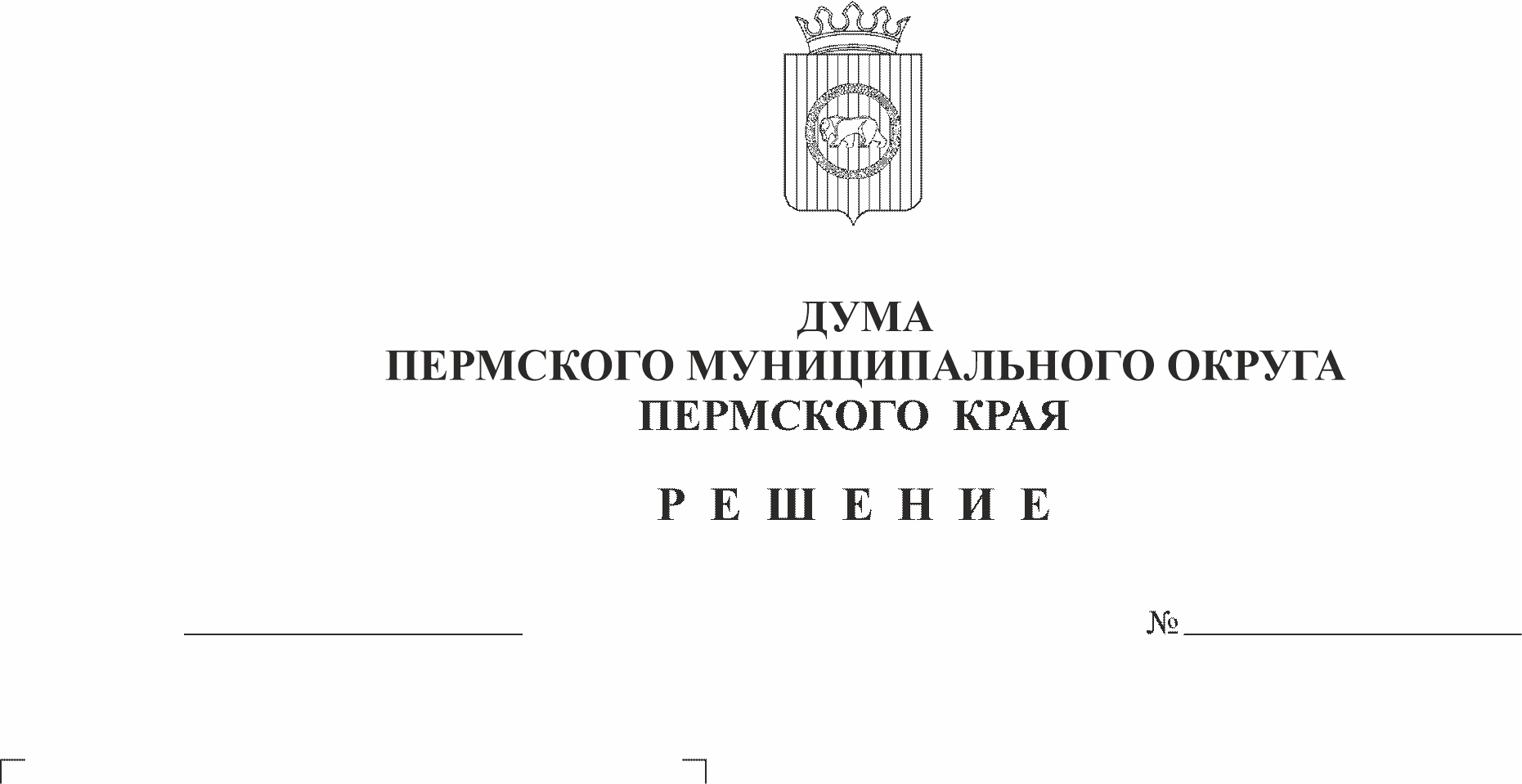 В соответствии с пунктом 3 части 1 статьи 16, пунктом 5 части 10 статьи 35 и статьи 51 Федерального закона от 06 октября 2003 г. № 131-ФЗ «Об общих принципах организации местного самоуправления в Российской Федерации», Гражданским кодексом Российской Федерации, пунктом 3 части 1 статьи 5, пунктом 5 части 1 статьи 25 и статьи 48 Устава Пермского муниципального округа Пермского краяДума Пермского муниципального округа Пермского края РЕШАЕТ:1. Утвердить Положение о порядке управления, владения и распоряжения имуществом, находящимся в муниципальной собственности Пермского муниципального округа Пермского края, согласно приложению.2. Признать утратившими силу решения Земского Собрания Пермского муниципального района:2.1. от 28 августа 2008 г. № 696 «Об утверждении Положения о порядке управления и распоряжения муниципальной собственностью Пермского муниципального района»;2.2. от 26 февраля 2009 г. № 772 «О внесении изменений в решение Земского Собрания от 28 августа 2008 г. № 696 «Об утверждении Положения о порядке управления и распоряжения муниципальной собственностью Пермского муниципального района»;2.3. от 29 апреля 2010 г. № 62 «О внесении изменений в решение Земского Собрания от 28 августа 2008 г. № 696 «Об утверждении Положения о порядке управления и распоряжения муниципальной собственностью Пермского муниципального района»;2.4. от 17 декабря 2010 г. № 129 «О внесении изменений в решение Земского Собрания от 28 августа 2008 г. № 696 «Об утверждении Положения о порядке управления и распоряжения муниципальной собственностью Пермского муниципального района»;2.5. от 31 января 2013 г. № 313 «О внесении изменений в решение Земского Собрания от 28 августа 2008 г. № 696 «Об утверждении Положения о порядке управления и распоряжения муниципальной собственностью Пермского муниципального района»;2.6. от 29 августа 2013 г. № 369 «О внесении изменений в решение Земского Собрания от 28 августа 2008 г. № 696 «Об утверждении Положения о порядке управления и распоряжения муниципальной собственностью Пермского муниципального района»;2.7. от 30 октября 2014 г. № 12 «О внесении изменений в решение Земского Собрания от 28 августа 2008 г. № 696 «Об утверждении Положения о порядке управления и распоряжения муниципальной собственностью Пермского муниципального района»;2.8. от 29 января 2015 г. № 41 «О внесении изменений в решение Земского Собрания от 28 августа 2008 г. № 696 «Об утверждении Положения о порядке управления и распоряжения муниципальной собственностью Пермского муниципального района»;2.9. от 28 мая 2015 г. № 75 «О внесении изменений в решение Земского Собрания от 28 августа 2008 г. № 696 «Об утверждении Положения о порядке управления и распоряжения муниципальной собственностью Пермского муниципального района»;2.10. от 29 октября 2015 г. № 107 «О внесении изменений в решение Земского Собрания от 28 августа 2008 г. № 696 «Об утверждении Положения о порядке управления и распоряжения муниципальной собственностью Пермского муниципального района»;2.11. от 24 мая 2016 г. № 145 «О внесении изменений в решение Земского Собрания от 28 августа 2008 г. № 696 «Об утверждении Положения о порядке управления и распоряжения муниципальной собственностью Пермского муниципального района»;2.12 от 2 марта 2017 г. № 210 «О внесении изменений в решение Земского Собрания от 28 августа 2008 г. № 696 «Об утверждении Положения о порядке управления и распоряжения муниципальной собственностью Пермского муниципального района»;2.13 от 24 августа 2017 г. № 244 «О внесении изменений в решение Земского Собрания от 28 августа 2008 г. № 696 «Об утверждении Положения о порядке управления и распоряжения муниципальной собственностью Пермского муниципального района»;2.14. от 30 ноября 2017 г. № 276 «О внесении изменений в решение Земского Собрания от 28 августа 2008 г. № 696 «Об утверждении Положения о порядке управления и распоряжения муниципальной собственностью Пермского муниципального района»;2.15 от 28 марта 2019 г. № 377 «О внесении изменений в решение Земского Собрания от 28 августа 2008 г. № 696 «Об утверждении Положения о порядке управления и распоряжения муниципальной собственностью Пермского муниципального района».3. Опубликовать (обнародовать) настоящее решение в бюллетене муниципального образования «Пермский муниципальный округ» и разместить на официальном сайте Пермского муниципального округа в информационно-телекоммуникационной сети Интернет (www.permraion.ru).4. Настоящее решение вступает в силу с 01 января 2023 г.5. Контроль за исполнением настоящего решения возложить на комитет Думы Пермского муниципального округа по развитию инфраструктуры и управлению ресурсами.Председатель ДумыПермского муниципального округа	Д.В. ГордиенкоГлава муниципального округа -глава администрации Пермскогомуниципального округа	В.Ю. ЦветовПриложениек решению Думы Пермского муниципального округа от 22.12.2022 № 76ПОЛОЖЕНИЕО ПОРЯДКЕ УПРАВЛЕНИЯ, ВЛАДЕНИЯ И РАСПОРЯЖЕНИЯ ИМУЩЕСТВОМ, НАХОДЯЩИМСЯ В МУНИЦИПАЛЬНОЙ СОБСТВЕННОСТИ ПЕРМСКОГО МУНИЦИПАЛЬНОГО ОКРУГА ПЕРМСКОГО КРАЯ1. Общие положения1.1. Настоящее Положение регулирует порядок управления, владения, пользования и распоряжения имуществом, находящимся в муниципальной собственности Пермского муниципального округа Пермского края (далее - муниципальное имущество, Пермский муниципальный округ), и контроля за его использованием. 1.2. Основной целью управления, владения и распоряжения муниципальным имуществом является обеспечение учета и эффективного владения и распоряжения муниципальным имуществом, предназначенным для решения Пермским муниципальным округом вопросов местного значения в соответствии с Уставом Пермского муниципального округа.1.3. Управление, владение, пользование и распоряжение муниципальным имуществом регулируется Конституцией Российской Федерации, Гражданским кодексом Российской Федерации, Федеральным законом от 06 октября 2003 г. № 131-ФЗ «Об общих принципах организации местного самоуправления в Российской Федерации», федеральными законами, законами Пермского края, Уставом Пермского муниципального округа, настоящим Положением.1.4. Настоящее Положение не распространяется на отношения, связанные с распоряжением водными, земельными, иными природными ресурсами Пермского муниципального округа и их использованием, с принятием и исполнением бюджета Пермского муниципального округа, с распоряжением жилищным фондом Пермского муниципального округа.2. Основные понятия, используемые в настоящем Положении2.1. В настоящем Положении применяются следующие понятия:1) муниципальная собственность Пермского муниципального округа (далее - муниципальное имущество) - находящиеся в муниципальной собственности Пермского муниципального округа объекты, отнесенные Гражданским кодексом Российской Федерации к объектам гражданских прав;2) уполномоченный орган - функциональный орган администрации Пермского муниципального округа, осуществляющий в пределах своей компетенции функции по управлению и распоряжению муниципальным имуществом;3) унитарное предприятие - коммерческая организация, не наделенная правом собственности на имущество, закрепленное за ней собственником;4) учреждение - некоммерческая организация, созданная собственником для осуществления управленческих, социально-культурных или иных функций некоммерческого характера;5) имущество казны - муниципальное имущество, не закрепленное за муниципальными унитарными предприятиями на праве хозяйственного ведения и за муниципальными учреждениями на праве оперативного управления;6) управление муниципальным имуществом - принятие нормативных правовых актов органами местного самоуправления по вопросам владения, распоряжения, пользования, приобретения и отчуждения, преобразования муниципального имущества.7) распоряжение муниципальным имуществом - это возможность определения юридической судьбы имущества, находящегося в муниципальной собственности, путем изменения его принадлежности, состояния или назначения в соответствии с порядком, установленным настоящим Положением.8) реестр муниципального имущества Пермского муниципального округа - база данных о муниципальном имуществе и иных объектах, находящихся в муниципальной собственности Пермского муниципального округа.2.2. Управление, владение, пользование и распоряжение муниципальным имуществом включают следующие формы:2.2.1. закрепление имущества в муниципальную собственность при передаче объектов из федеральной, краевой и иной собственности в собственность Пермского муниципального округа;2.2.2. передачу объектов из собственности Пермского муниципального округа в иные формы собственности;2.2.3. закрепление в муниципальной казне имущества, не переданного во владение, пользование и распоряжение;2.2.4. закрепление муниципального имущества за муниципальными унитарными предприятиями на праве хозяйственного ведения;2.2.5. закрепление муниципального имущества за муниципальными учреждениями на праве оперативного управления;2.2.6. использование муниципального имущества, оставшегося после ликвидации или реорганизации муниципальных унитарных предприятий и муниципальных учреждений;2.2.7. сдачу муниципального имущества в аренду;2.2.8. передачу муниципального имущества в доверительное управление;2.2.9. передачу муниципального имущества в безвозмездное пользование;2.2.10. передачу муниципального имущества на ответственное хранение;2.2.11. передачу муниципального имущества в залог;2.2.12. продажу (приватизацию) муниципального имущества;2.2.13. приобретение имущества в интересах Пермского муниципального округа, совершение иных сделок в соответствии с законодательством Российской Федерации;2.2.14. ведение реестра муниципального имущества Пермского муниципального округа (далее - Реестр);2.2.15. иные функции в соответствии с действующим законодательством Российской Федерации.3. Органы, осуществляющие управление и распоряжениемуниципальным имуществом Пермского муниципального округа3.1. Дума Пермского муниципального округа:3.1.1. определяет порядок управления и распоряжения имуществом, находящимся в муниципальной собственности;3.1.2. определяет порядок приватизации муниципального имущества в соответствии с федеральным законодательством;3.1.3. осуществляет контроль за исполнением органами местного самоуправления и должностными лицами местного самоуправления полномочий по решению вопросов местного значения в сфере регулирования отношений по управлению муниципальным имуществом;3.1.4. утверждает прогнозный план приватизации муниципального имущества на очередной финансовый год и плановый период (далее - Прогнозный план приватизации), изменения и дополнения к нему;3.1.5. утверждает отчет о результатах приватизации муниципального имущества;3.1.6. направляет в уполномоченный орган предложения по приватизации муниципального имущества;3.1.7. осуществляет иные полномочия по управлению и распоряжению муниципальным имуществом в соответствии с федеральными законами, законодательством Пермского края, Уставом Пермского муниципального округа Пермского края.3.2. Администрация Пермского муниципального округа:3.2.1. принимает нормативные правовые акты, связанные с управлением и распоряжением муниципальным имуществом, в пределах своих полномочий, направленных на его эффективное использование;3.2.2. принимает решение о создании, реорганизации и ликвидации муниципальных предприятий и учреждений;3.2.3. разрабатывает проект Прогнозного плана приватизации и представляет на утверждение Думы Пермского муниципального округа;3.2.4. представляет в Думу Пермского муниципального округа отчет о результатах приватизации муниципального имущества за отчетный год одновременно с отчетом об исполнении бюджета Пермского муниципального округа за отчетный год;3.2.5. организует исполнение Прогнозного плана приватизации;3.2.6. в пределах своих полномочий принимает решения о принятии имущества в муниципальную собственность, а также об отчуждении муниципального имущества, в том числе безвозмездной передаче из муниципальной собственности в федеральную собственность, собственность субъектов Российской Федерации, собственность других муниципальных образований;3.2.7. осуществляет координацию деятельности функциональных и территориальных органов администрации Пермского муниципального округа по вопросам приватизации муниципального имущества;3.2.8. осуществляет иные функции, полномочия в соответствии с действующим законодательством Российской Федерации.3.3. Уполномоченный орган:3.3.1. осуществляет функции по управлению и распоряжению муниципальным имуществом, находящимся в муниципальной собственности Пермского муниципального округа;3.3.2. выступает в качестве продавца муниципального имущества от лица Пермского муниципального округа;3.3.3. готовит предложения по разработке Прогнозного плана приватизации;3.3.4. принимает решение об условиях приватизации имущества в соответствии с Федеральным законом от 21 декабря 2001 г. № 178-ФЗ «О приватизации государственного и муниципального имущества»;3.3.5. осуществляет продажу муниципального имущества и права его аренды;3.3.6. готовит отчет о результатах приватизации муниципального имущества за отчетный год;3.3.7. при осуществлении полномочий по управлению и распоряжению муниципальной собственностью Пермского муниципального округа взаимодействует с органами, в компетенцию которых входит контроль за поступлением в бюджет средств от использования муниципального имущества Пермского муниципального округа;3.3.8. ведет Реестр;3.3.9. закрепляет имущество за муниципальными унитарными предприятиями на праве хозяйственного ведения;3.3.10. закрепляет имущество за муниципальными учреждениями на праве оперативного управления;3.3.11. осуществляет иные полномочия в соответствии с действующим законодательством в пределах своей компетенции.4. Учет муниципального имущества4.1. Учет муниципального имущества ведется в Реестре.4.2. Ведение Реестра осуществляет Уполномоченный орган.4.3. Порядок ведения Реестра регулируется Приказом Минэкономразвития России от 30 августа 2011 г. № 424 «Об утверждении Порядка ведения органами местного самоуправления реестров муниципального имущества».5. Порядок передачи объектов из федеральной и краевойсобственности в муниципальную и из муниципальнойсобственности в федеральную и краевую собственности5.1. Порядок передачи объектов из федеральной и краевой собственности в муниципальную регулируется законодательством Российской Федерации и Пермского края.5.2. Объекты (муниципальное имущество), находящиеся в муниципальной собственности, могут быть переданы в федеральную и краевую собственность. Данная передача регулируется законодательством Российской Федерации.Основанием для оформления такой передачи является решение Думы Пермского муниципального округа.5.3. При передаче объектов (муниципального имущества) соответствующие изменения отражаются в Реестре.6. Закрепление имущества за унитарными предприятиямина праве хозяйственного ведения6.1. Муниципальное имущество закрепляется за муниципальными унитарными предприятиями на праве хозяйственного ведения.6.2. Закрепление муниципального имущества за муниципальным унитарным предприятием осуществляет Уполномоченный орган.6.3. Муниципальное унитарное предприятие, которому муниципальное имущество принадлежит на праве хозяйственного ведения, владеет, пользуется этим муниципальным имуществом в пределах, установленных законодательством Российской Федерации.6.4. Право хозяйственного ведения муниципального унитарного предприятия прекращается по основаниям и в порядке, предусмотренном законодательством Российской Федерации.6.5. Право хозяйственного ведения на недвижимое муниципальное имущество подлежит государственной регистрации в соответствии с законодательством Российской Федерации.7. Закрепление муниципального имущества за учреждениями (казенными предприятиями) на праве оперативного управления7.1. Муниципальное имущество закрепляется за муниципальными учреждениями (казенными предприятиями) на праве оперативного управления.7.2. Закрепление муниципального имущества на праве оперативного управления осуществляет Уполномоченный орган.7.3. Учреждение (казенное предприятие), за которым муниципальное имущество закреплено на праве оперативного управления, владеет, пользуется им в пределах, установленных законодательством, в соответствии с целями создания учреждения и назначением муниципального имущества.7.4. Право оперативного управления прекращается по основаниям, предусмотренным законодательством Российской Федерации.7.5. Право оперативного управления подлежит государственной регистрации в соответствии с законодательством Российской Федерации.8. Передача муниципального имущества в залог8.1. Муниципальное имущество может быть предметом залога. Не могут быть предметом залога объекты историко-культурного наследия и художественные ценности.8.2. Порядок передачи в залог муниципального имущества осуществляется в соответствии с законодательством Российской Федерации.9. Продажа муниципального имущества и передача его в аренду9.1. Муниципальное имущество может быть продано или передано в аренду государственным предприятиям и учреждениям, муниципальным предприятиям, хозяйственным обществам и товариществам, иным коммерческим и некоммерческим организациям и фондам, предпринимателям без образования юридического лица, гражданам и иным лицам в соответствии с законодательством Российской Федерации.9.2. Продажа муниципального имущества или права его аренды осуществляется Уполномоченным органом в соответствии с законодательством Российской Федерации.9.3. Средства от продажи муниципального имущества или передачи его в аренду зачисляются в бюджет Пермского муниципального округа.9.4. Учреждения вправе продавать, сдавать в аренду муниципальное имущество, приобретенное за счет доходов от разрешенной предпринимательской деятельности и учтенное на отдельном балансе.Денежные средства от вышеуказанного муниципального имущества направляются на счета этих учреждений и подлежат использованию на возмещение затрат по содержанию муниципального имущества.10. Передача муниципального имущества в безвозмездноепользование10.1. Муниципальное имущество может быть передано в безвозмездное пользование организациям, учреждениям, предприятиям, финансируемым из бюджета Пермского муниципального округа, органам местного самоуправления и иным лицам в соответствии с действующим законодательством Российской Федерации.10.2. Закрепление муниципального имущества на правах безвозмездного пользования осуществляется путем заключения договора безвозмездного пользования имуществом. Передача оформляется актом приемки-передачи имущества.10.3. Предприятия, организации, учреждения и иные лица, которым муниципальное имущество передано в безвозмездное пользование, содержат данное муниципальное имущество в соответствии с правилами и нормами технической эксплуатации.10.4. Право на безвозмездное пользование имуществом прекращается по соглашению сторон при ликвидации или реорганизации сторон в соответствии с действующим законодательством, при неисполнении условий договора безвозмездного пользования.11. Передача муниципального имущества в доверительноеуправление11.1. Муниципальное имущество, оставшееся после ликвидации унитарных предприятий и учреждений либо после прекращения права хозяйственного ведения и оперативного управления, иное муниципальное имущество в случаях, предусмотренных действующим законодательством, может быть передано в доверительное управление в порядке, установленном постановлением (распоряжением) администрации Пермского муниципального округа.11.2. Доходы от передачи муниципального имущества в доверительное управление поступают в бюджет муниципального округа.12. Страхование муниципального имущества12.1. Муниципальное имущество, являющееся муниципальной собственностью, может быть застраховано в соответствии с законодательством РФ в целях защиты имущественных интересов муниципального округа.12.2. Муниципальное имущество может быть застраховано в случае сдачи его в аренду, передачи в залог либо в других случаях. Страхование осуществляется за счет арендатора, залогодержателя либо другого пользователя муниципальным имуществом.Страхователи муниципального имущества представляют в администрацию муниципального округа сведения о заключенных договорах страхования для осуществления учета данных о страховании.13. Контроль за использованием по назначению, сохранностьюмуниципального имущества и за поступлением средств в бюджетот использования муниципального имущества13.1. Обеспечение сохранности муниципального имущества, его рационального, эффективного использования в соответствии с уставом является обязанностью руководителя муниципального предприятия, учреждения, организации.13.2. Контроль за использованием муниципального имущества по назначению, сохранностью, за правильностью и своевременностью внесения арендной платы, средств от продажи муниципального имущества, иных доходов от использования муниципального имущества осуществляют контрольные органы Пермского муниципального округа в соответствии с предоставленными им полномочиями.